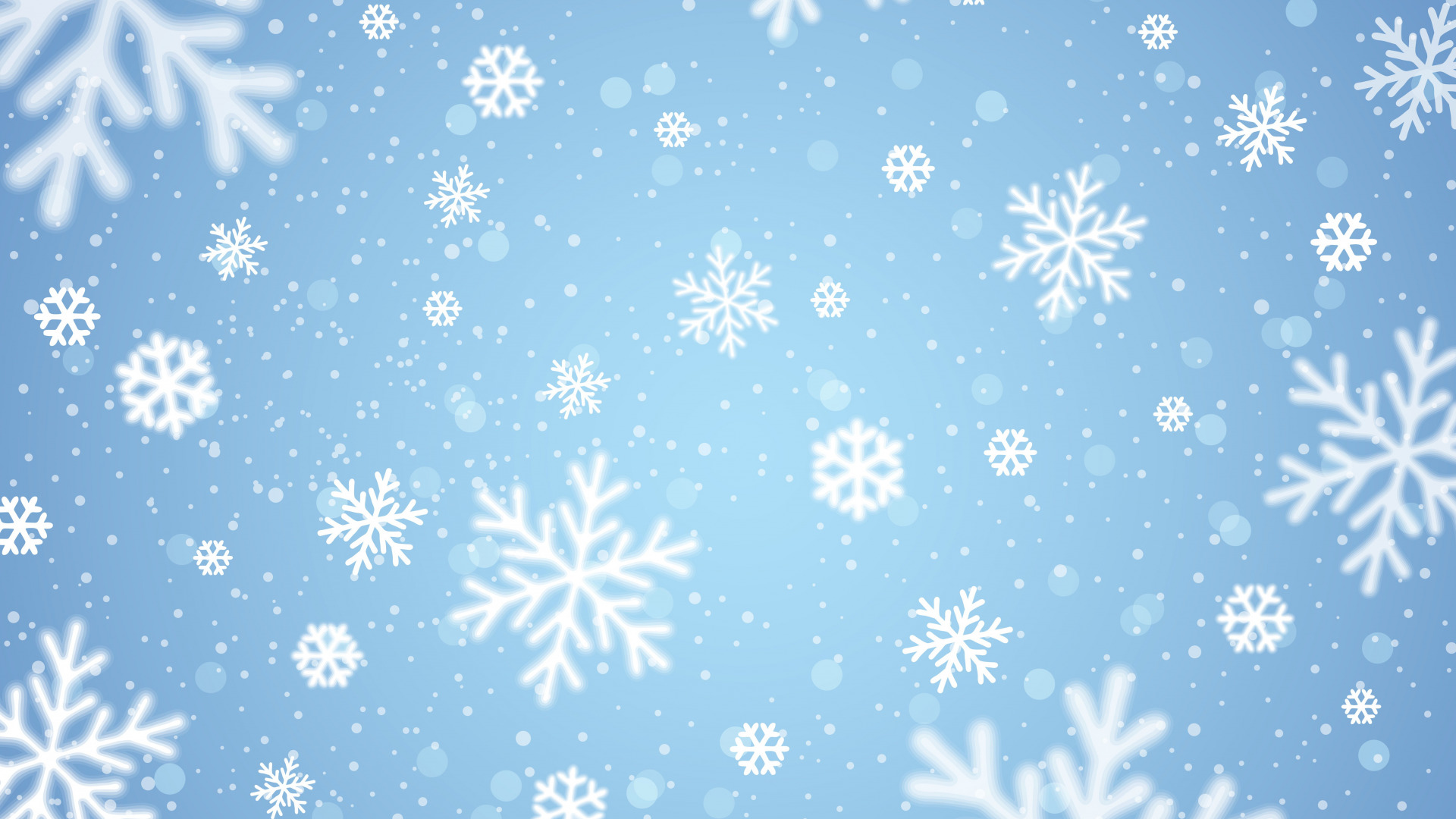 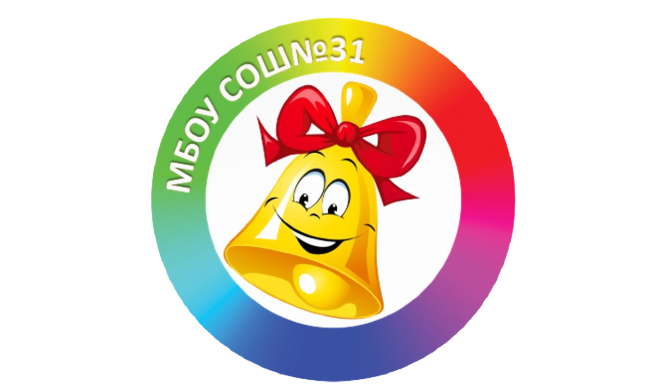 «Блокадный хлеб»С 20 по 27 января в МБОУ СОШ№31 прошла Всероссийская Акция памяти «Блокадный хлеб», которая призвана напомнить о мужестве жителей Ленинграда, переживших беспрецедентную блокаду миллионного города вражескими захватчиками. 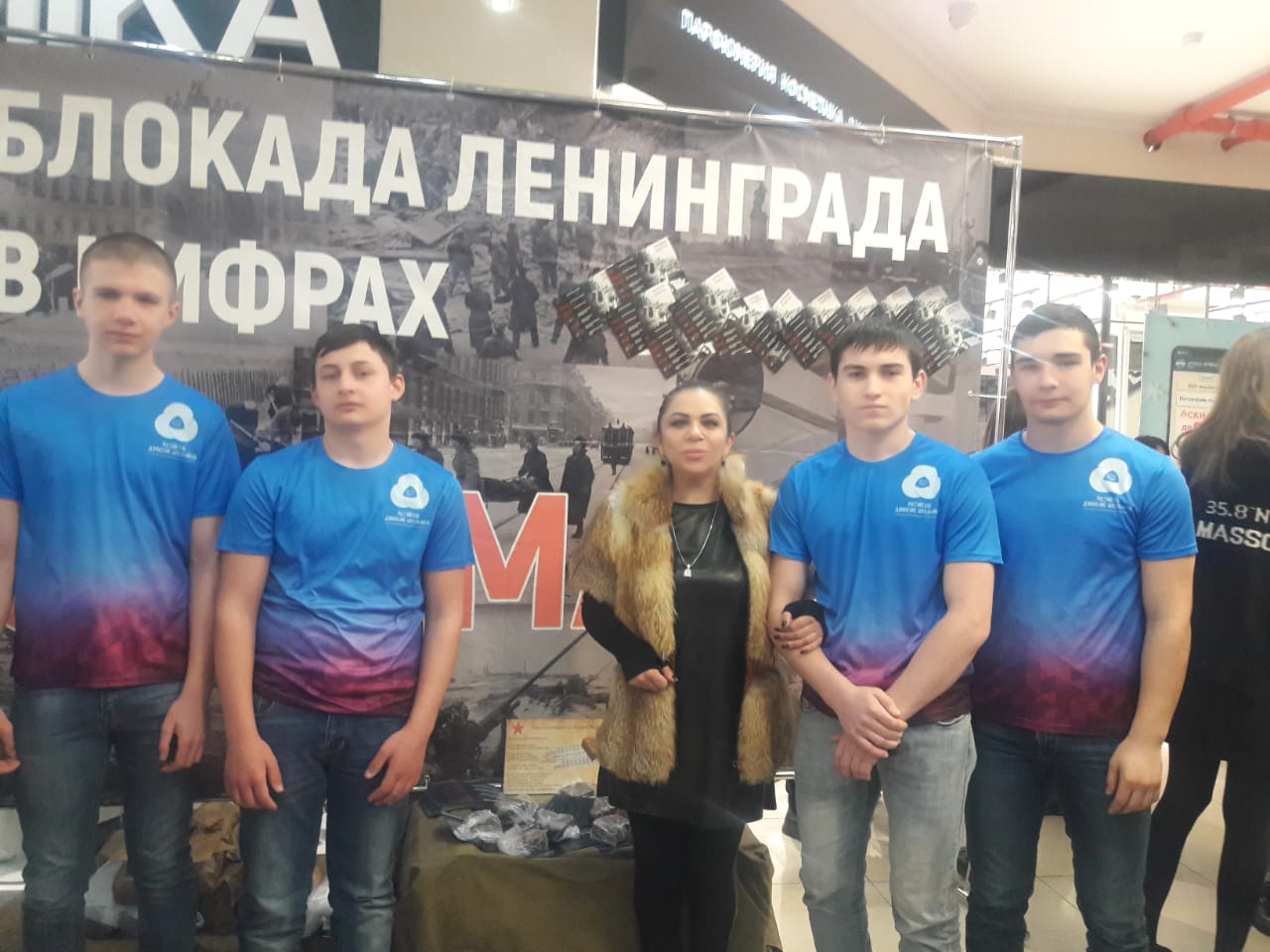      Блокада Ленинграда длилась 872 дня, 97% погибших людей умерли от голода. Единственной надеждой на завтрашний день был паек. Буханка хлеба постепенно превратилась в 125-ти граммовый кусочек – именно такой была минимальная норма выдачи хлеба для жителей блокадного Ленинграда. 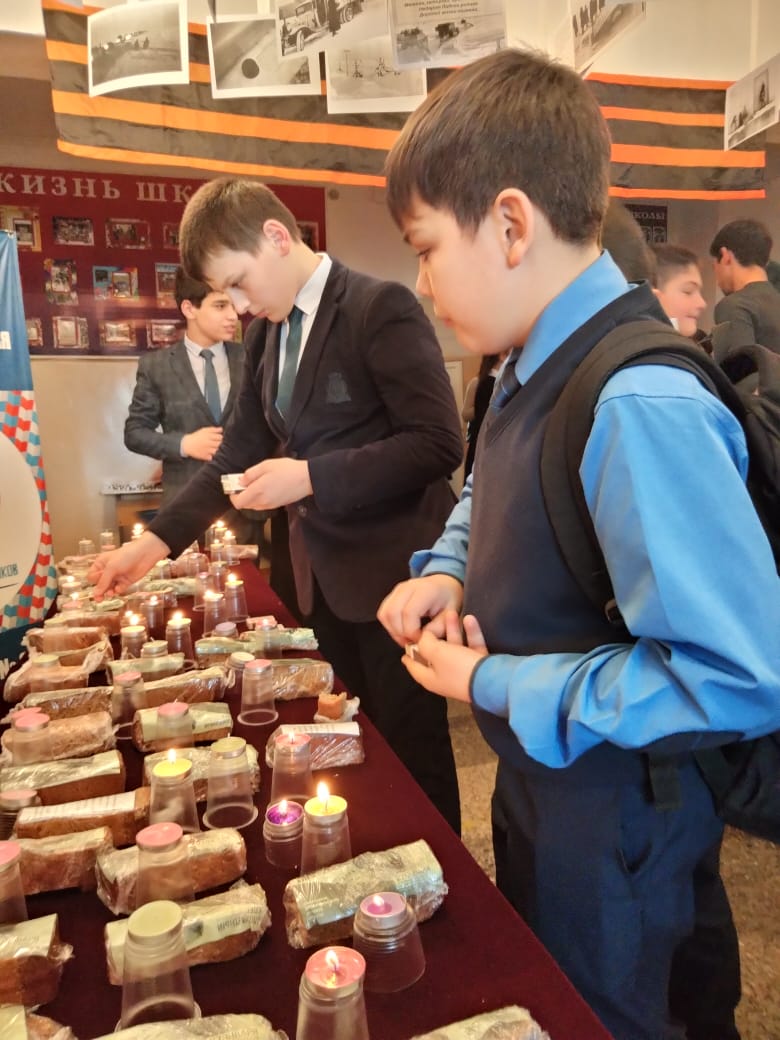      Блокада Ленинграда осталась на фотографиях, в книгах по истории войны и школьных учебниках, но мы хотим, чтобы она сохранилась в памяти людей. Ученики нашей школы приняли участие в конкурсе «Блокадный Ленинград глазами современных детей». По сюжетам фотографий того страшного времени мы сняли свои. Трудно было найти одежду, разные предметы, но труднее всего было вложить те непонятные нам чувства и эмоции в жесты, движения, взгляды. 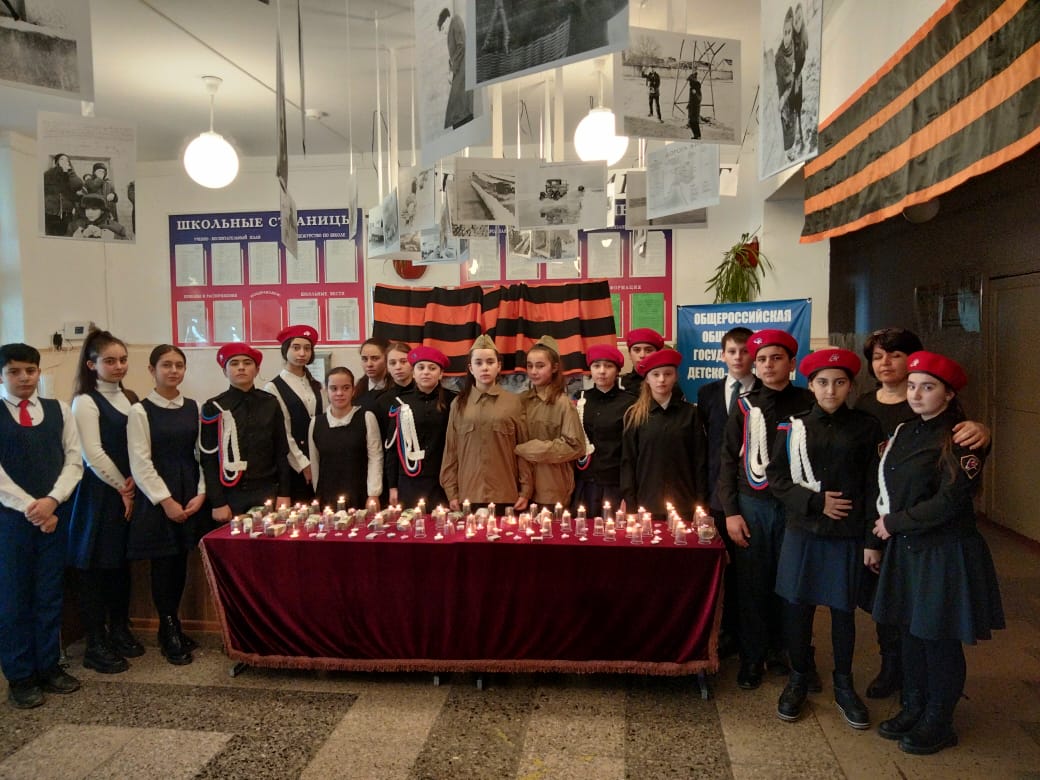     Наши активисты рассказали младшим школьникам о подвиге людей, а также передали им как символ памяти 125 граммов черного хлеба. Ребята вышли и на улицы поселка Заводской, останавливали транспорт, раздавали «Блокадный хлеб».     Акция не оставила равнодушными никого.  Пока мы помним о ленинградцах – они живы в наших сердцах. И сохранение памяти о них – это самый простой и доступный способ выразить свои чувства по отношению к ним 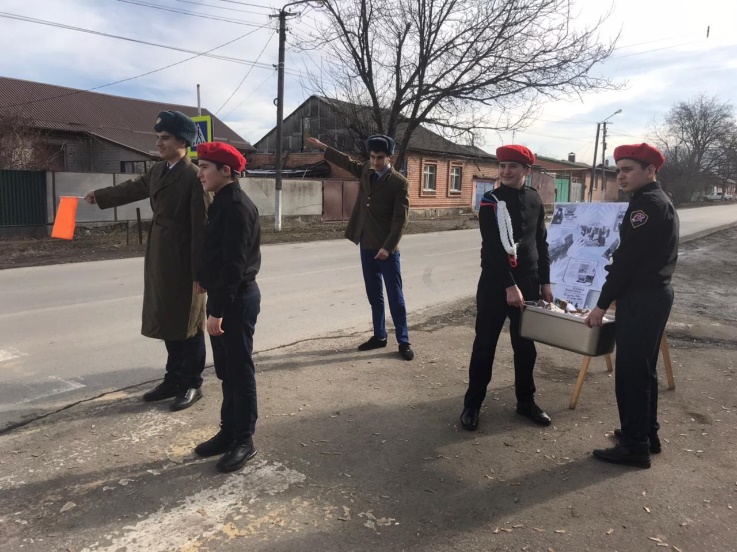 «Покормите птиц зимой!»Природоохранная акция «Покормите птиц зимой!» в МБОУ СОШ№31 является ежегодной акцией.  В холодное время года перед зимующими птицами встает два жизненно важных вопроса: как прокормиться и куда спрятаться на ночь от холодов. Светлая часть суток сокращается, доступной пищи становится значительно меньше, но потребность в ней возрастает: увеличиваются затраты энергии на противостояние организма низким температурам.  Иногда естественный корм становится практически недоступным, поэтому некоторые птицы самостоятельно не могут пережить зиму и погибают. 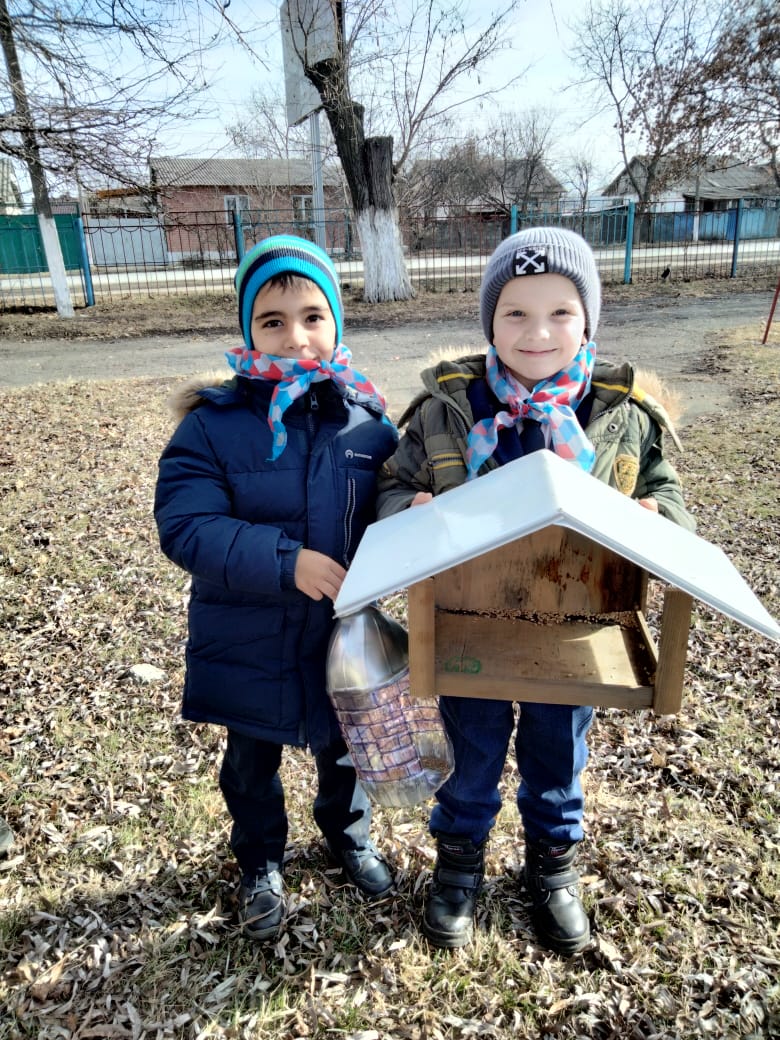 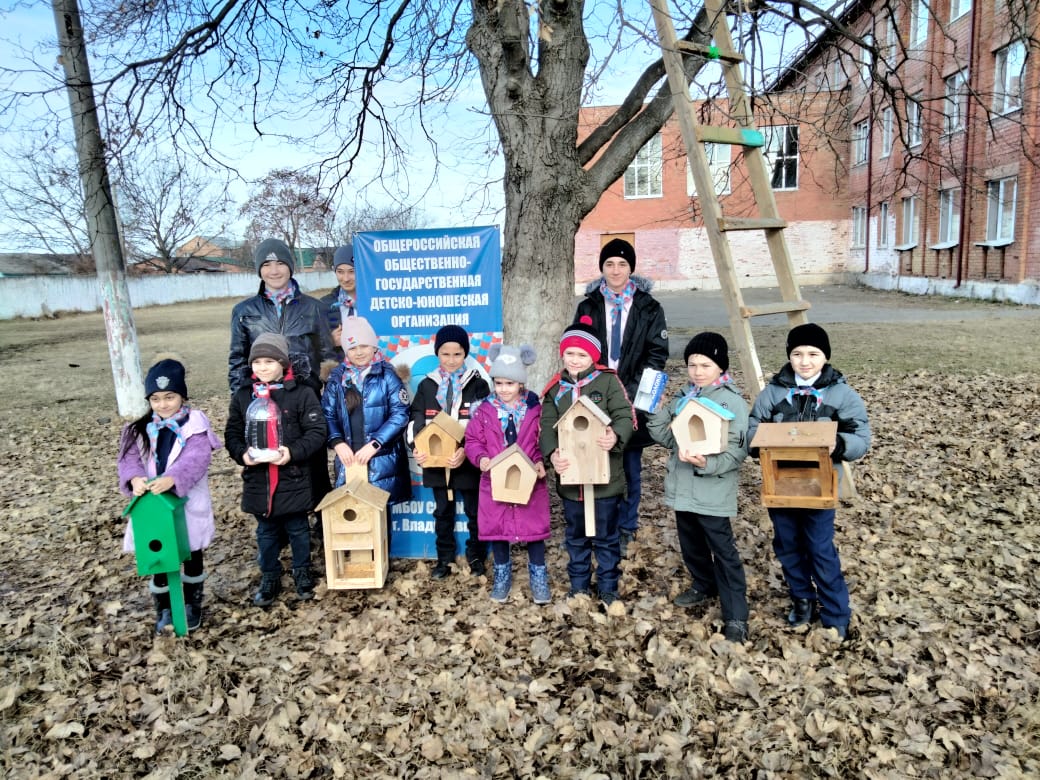 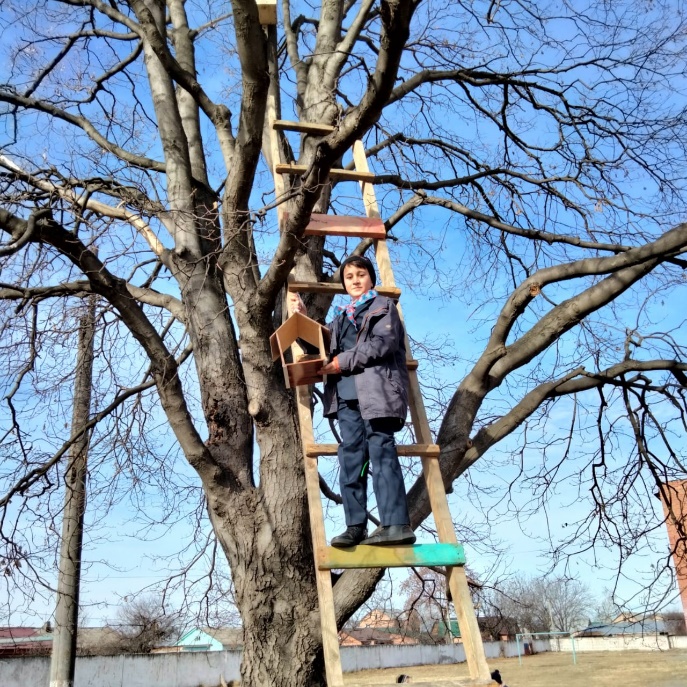       Цель акции «Покормите птиц зимой!» оказать посильную помощь птицам, зимующим в нашей местности, пережить морозы и недостаток пищи. 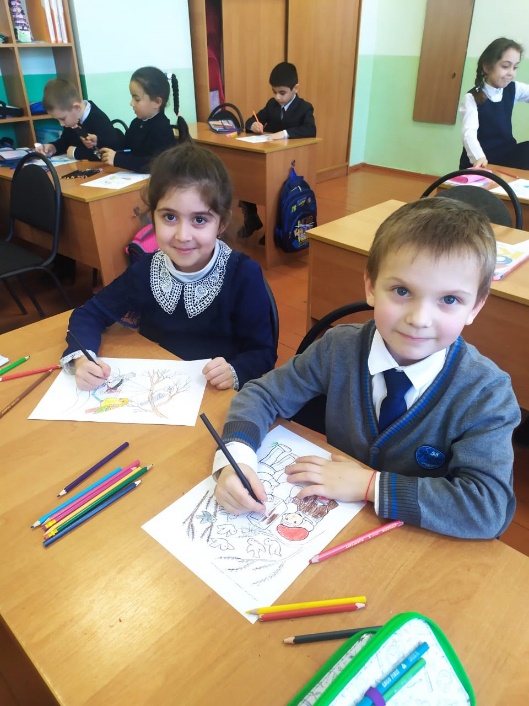        Для подкормки птиц ребята первых классов вместе с родителями сделали кормушки; от самого простого варианта из пластиковой бутылки или молочного пакета, вырезав отверстие до более сложного в виде домика из дощечек или фанеры. Главное правило акции: ХОРОШАЯ КОРМУШКА - ЭТО КОРМУШКА, В КОТОРОЙ ВСЕГДА ЕСТЬ КОРМ!!!	Зарядка с Чемпионом Мира30 января на базе МБОУ СОШ № 29 г. Владикавказ Региональное отделение "Российского движения школьников " по РСО-Алания совместно с молодёжкой ОНФ и ресурсным центром "Добровольцы Кавказа " в рамках акции "Спортивные выходные" провели зарядку с Чемпионом Мира по боксу - Зауром Айларовым. 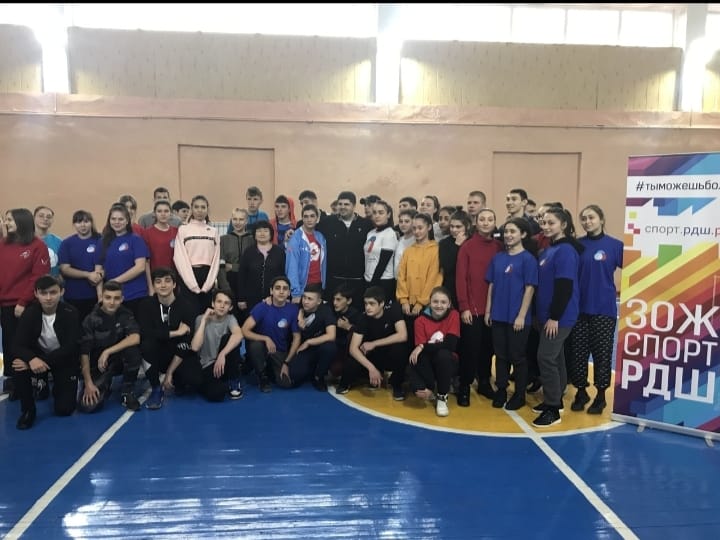        Зарядка обеспечила ребятам бодрый настрой и приподнятое настроение. Затем, ребятам, занимающимся в спортивных секциях по боксу был дан мастер-класс от Чемпиона.   Акция проводилась в рамках направления "Здоровый образ жизни", В ней приняли участие активисты РДШ в том числе и из нашей школы Санакоев Марат и Богданов Владислав – призеры чемпионата республики по боксу среди юношей 2006-2005г.р. 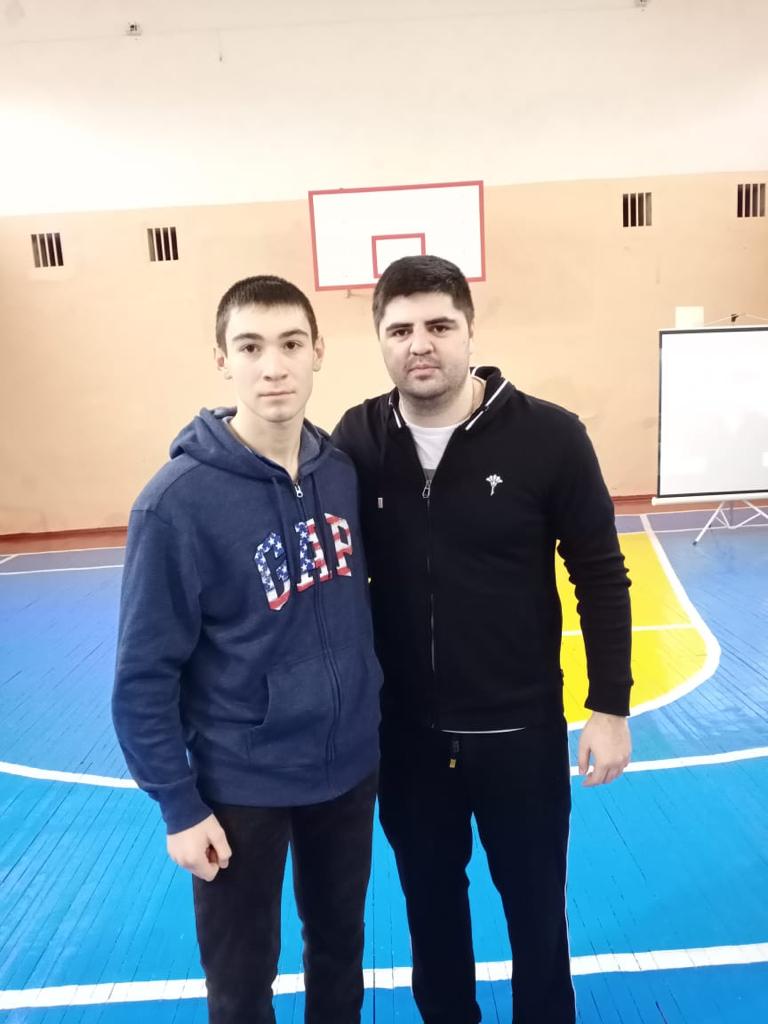 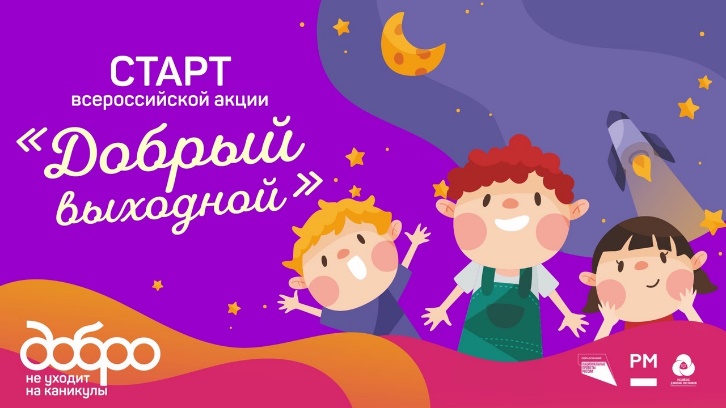 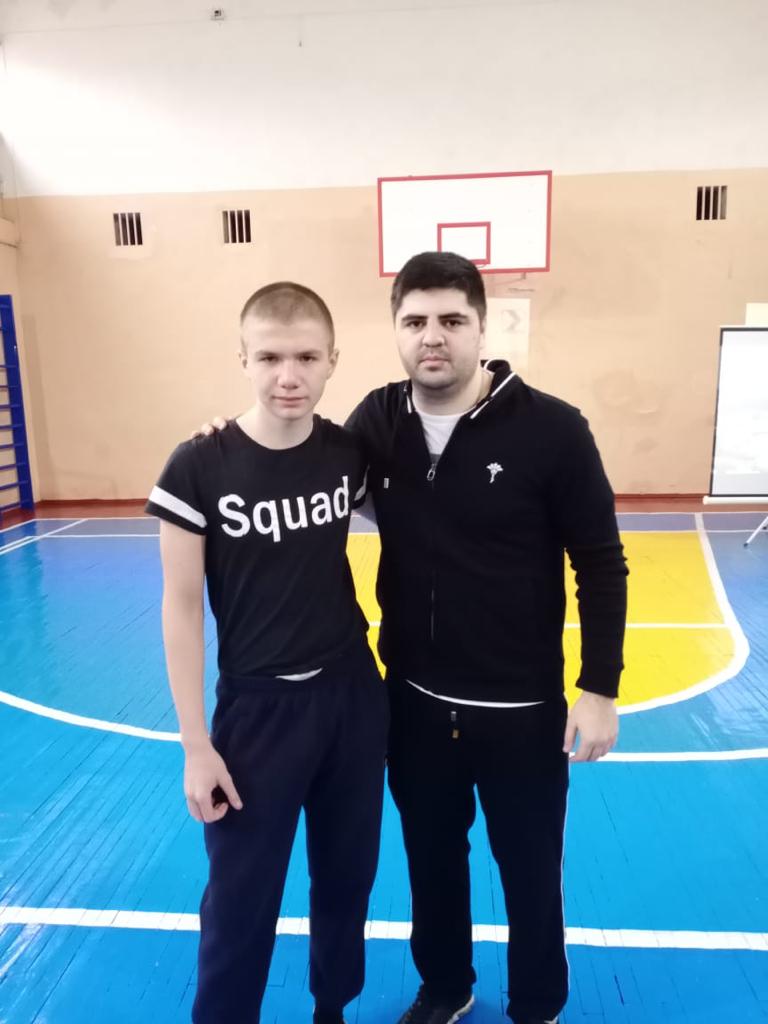 На протяжении всей акции, ребята выполняли различные физические упражнения и внимательно слушали его советы. После мероприятия, у активистов появилась возможность пообщаться с приглашённым гостем и задать ему интересующие их вопросы      «ВНИМАНИЕ – УЛИЦА!»В МБОУ СОШ №31 с 18 января по 1 февраля была проведена профилактическая декада по снижению детского дорожно-транспортного травматизма, которая была призвана привлечь внимание всех участников дорожного движения к этому вопросу. Цель декады безопасности: привить детям уважение к себе и другим участникам дорожного движения, быть внимательными на дорогах и беречь свою жизнь и здоровье! 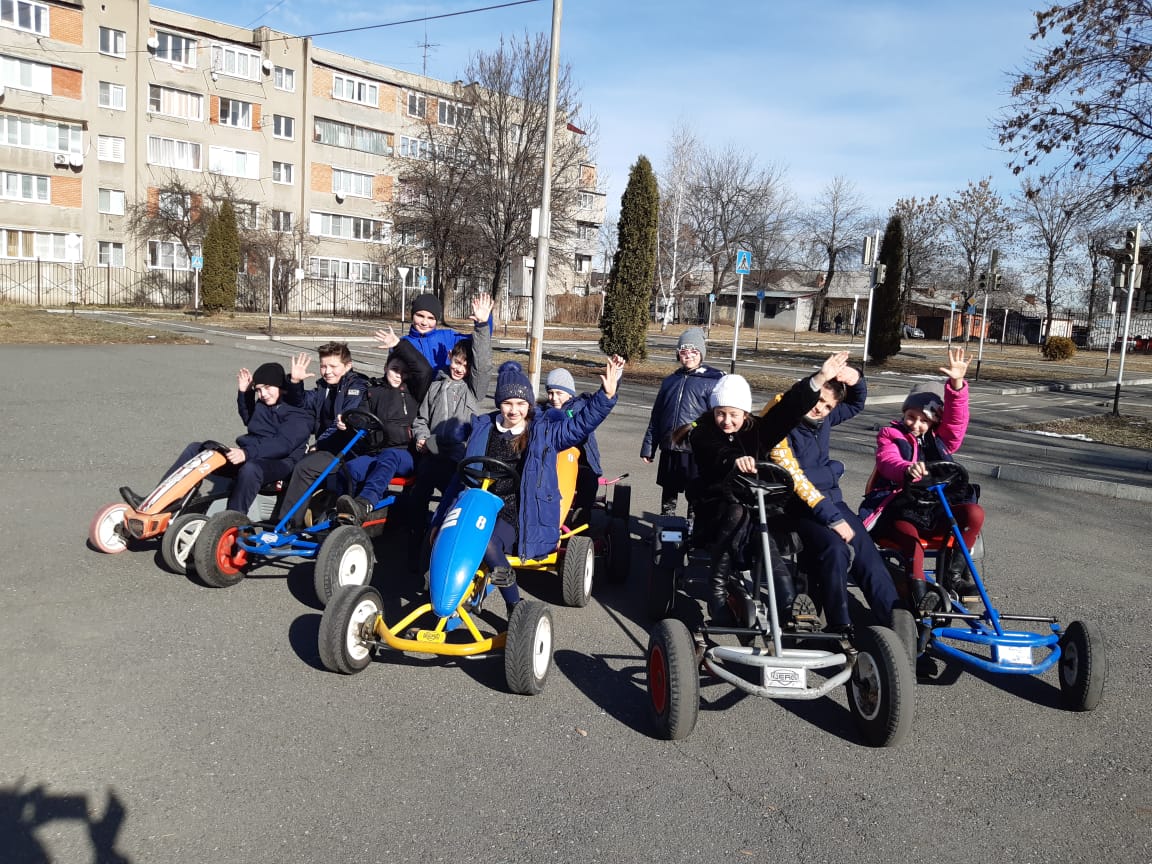       В нашей школе были проведены различные по форме мероприятия, направленные на предупреждение дорожного травматизма. Учащиеся начальной школы участвовали в играх и викторинах на знание правил дорожного движения, сигналов светофора, правил поведения в общественном транспорте и на дороге.  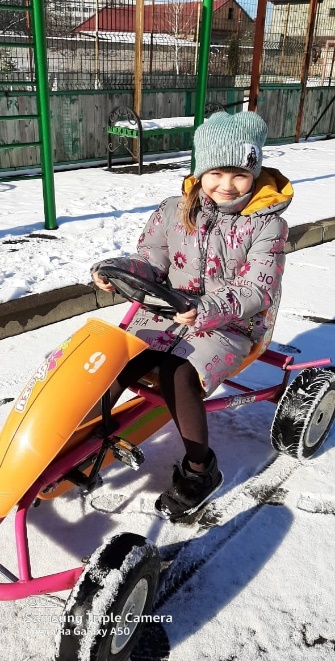 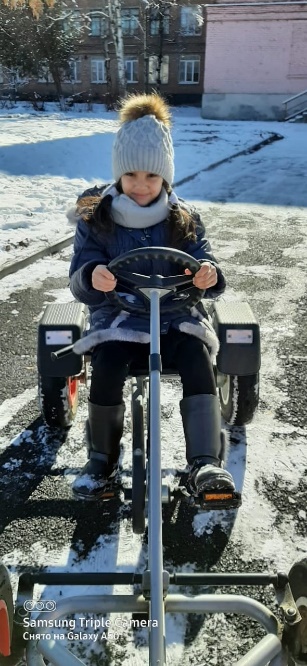       Но самым интересным и познавательным было посещение автогородка обучающимися 2-4 классов. Там были проведены соревнования «Тише едешь – дальше будешь!», а также практические занятия по правилам дорожного движения «ВНИМАНИЕ – УЛИЦА!» и «Посвящение второклассников в пешеходы». 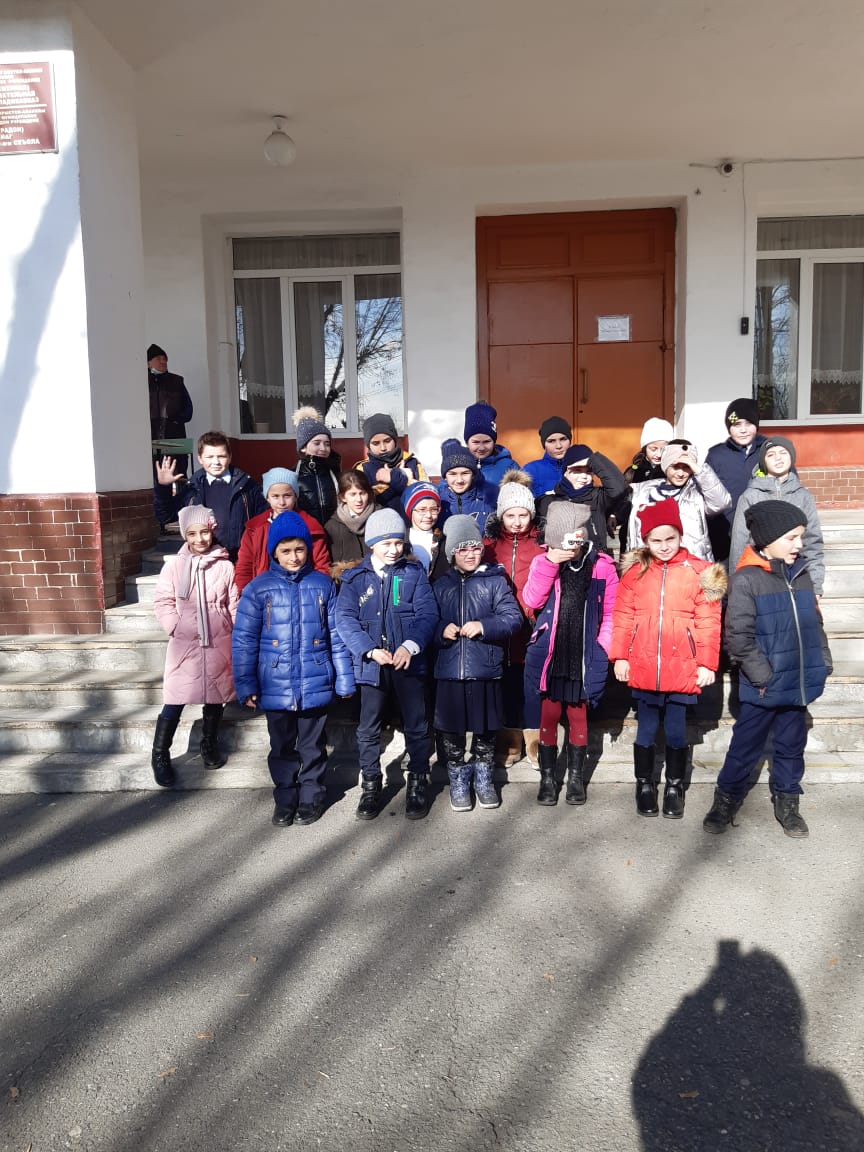      Десять дней   с учащимися проводились классные часы на темы: «Улица и пешеходы», «Где и как безопасно переходить дорогу», «Азбука регулировщика», «Знай и выполняй правила дорожного движения» и др.        Все проведённые мероприятия явились частью постоянно осуществляемой школой работы по профилактике дорожного травматизма. Анализируя всё выше сказанное, хочется отметить высокую заинтересованность школьников в применении знаний Правил дорожного движения. 